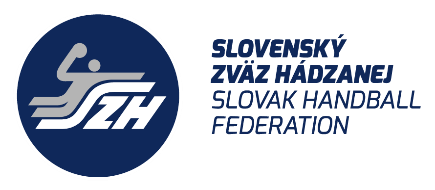 Zo dňa  				31.októbra 2023Vec: Pozvánka na zraz Na návrh regionálneho trénera regiónu Trenčianskeho a Žilinského kraja pozývame hráčku/ky Vášho klubu na akciu regionálneho družstva Talent programu v kategórii ročníkov 2008 a 2009,  ktorá sa uskutoční v termíne 8.novembra 2023  nasledovne:Program:Zraz o 16:45 hod pri Športovej hale v Predmieri            Tréning od 17:00 hodOdchod domov cca o 19:00 hod.Pozvané hráčky na zraz:   HK Sokol Bánovce n/B: Laura Zaťková (PS),MHK  Bytča:  Kristína Göregová (P), Ema Augustínová (B), Kristína Sekáčová (ĽK, ĽS), Lucia Valientová (SS)MŠK  Čadca: Timea Čuboňová (K),MHáK Martin/SMF-HK Žilina: Veronika Chrenková (PK),HK AS Trenčín: Darina Nebusová (ĽS), Melánia Krížková (B)ŠA Trenčín: Adela Buryová (SS, ĽS), Mária Mistríková (PS), Gabriela KoníčkováSMF-HK  Žilina: Mária Bartková (ĽS), Anna Šubjaková (P), Terézia Matisová (B), Viktória Benedigová (SS), Michaela Ďuranová (SS-PS), Emma Mistríková (PK, PS), Adela Učníková (ĽK)HK- Slávia Partizánske: Bianka Fabová (PS), Simona Morávková (ĽK)Náhradníčky :HK Sokol Bánovce n/B: Alexandra ZajacováMŠK  Čadca: Sarah Birková , Tamara TrúchlaHK AS Trenčín: Nina Nemcová HK- Slávia Partizánske: Ella Mia Hlaváčová, Lillien Budošová, Hana Dobiašová, Natália MichníkováŠA Trenčín: Markéta Margetinová, Elisa FabováMHáK Martin: Smiešková Terézia Ria, Sára LaščekováTJ Baník Lehota p/V: Terézia Ondrejková Cestovné: 		Nebude preplatené.Prines si so sebou: tréningové oblečenie (biele tričko a čierne tričko), športovú obuv do haly, loptu, fľašu na vodu, preukaz poistencaPoznámka: 		Keď sa nemôžete z vážnych dôvodov akcie zúčastniť, obratom to oznámte trénerovi družstva na email: rntbartkova@gmail.com a regionálnemu manažérovi na email: klacanskyewto@gmail.com
Žiadame kluby, aby informovali hráčky o konanom zraze.Tešíme sa na spoluprácu.S pozdravom,	Renáta Bartková				               	Regionálny tréner SZH – region stred		HK Sokol Bánovce n/B, MHK Bytča, MŠK Čadca, MHáK Martin, HK Slávia Partizánske, HK AS Trenčín, ŠA Trenčín, SMF-HK  Žilina, TJ Baník Lehota p/V